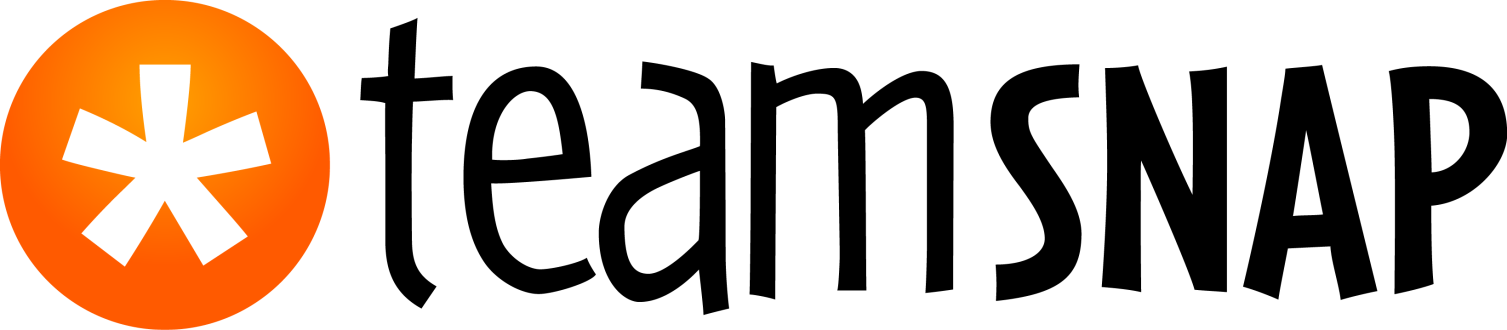 TeamSnap Tapped by adidas to Power UK Football Coaches - New partnership will give UK football teams free premium access to TeamSnap’s industry leading team management platform -BOULDER (January 16, 2019)​ – TeamSnap and adidas have formed a new partnership that will give UK football coaches, teams, players and parents free access to ​TeamSnap​ – the world’s leading integrated sports management platform. TeamSnap provides sports teams and clubs with an easy to use platform to streamline communication, scheduling and team management. “At adidas, we want to break down barriers to sport and help provide more access to team sports, particularly for young people” said Alison Page, VP of Global Team Sports for adidas. “In addition to providing teams with the best kit and boots on pitch, giving them access to TeamSnap’s innovative and time-saving app will enrich their experience and allow coaches to do what they do best – coach.”  UK football coaches can access TeamSnap’s premium service directly through participating local adidas teamwear retailers or by creating and sending a kit proposal through the adidas Locker Room platform - https://lockerroom.adidas.co.ukThrough TeamSnap, the entire football team will be able to access the squad, schedule, receive instant alerts, make payments, indicate player availability, receive assignments and view line-ups. Plus, parents and fans can stay connected to the match day experience with ​TeamSnap Live!​, allowing them to share game moments including video highlights, photos, goal updates and more. “adidas has shown an unmatched commitment to youth sports and sports excellence,” said TeamSnap co-founder and CEO Dave DuPont. “We are thrilled to partner with such an iconic sports brand to help streamline team organisation, ultimately allowing coaches to focus on the true purpose of youth sports.” More than 20 million​ coaches, administrators, players and parents rely on ​TeamSnap for communication, team and organisation management. The platform supports more than 100 different sports and group activities. Overall, football is the most popular sport on TeamSnap and accounts for more than 30% of all users. TeamSnap’s global expansion has grown rapidly, with the UK becoming the company’s largest market outside of North America. About TeamSnap Founded in 2009 and headquartered in Boulder, Colorado, TeamSnap has taken the organization of youth, recreational and competitive sports into the 21st century. 20 million coaches, administrators, players and parents use TeamSnap to sign up, schedule, communicate and coordinate everything for the team, the club and the season. TeamSnap makes organizing sports as simple as click, tap and go. For more information, visit ​teamsnap.com​.For additional information, please contact Greg McIsaac Communicationsgreg.mcisaac@teamsnap.com 011-1-416-458-3591 